桃園市政府家庭暴力暨性侵害防治中心「性別暴力社區初級預防推廣-社區防暴宣講師」110年初階課程培力訓練報名簡章廣邀有熱情、有行動力、關心社區的您加入桃園市「社區防暴宣講師」初階課程培力訓練，成為我們防暴種子的一員~一、目的：    為社區防暴意識扎根，並提升一般民眾對於家庭暴力、性侵害、性騷擾防治或兒少、老人及身心障礙者受虐議題之敏感度，針對社區基層組織人員制訂系統性培力計畫，培植更多的宣講種子，期望透過建立正確防暴知能、發揮在地影響力，加強向民眾宣導「暴力零容忍」觀念，。二、參訓對象：    本市各社區發展協會、鄰里長、里幹事、守望相助隊志工、對性別暴力防治與初級預防工作有興趣之民眾。三、執行方式：(一)辦理時間(2梯次擇1即可)：第一梯：110年12月27日(一) 8時至17時30分、12月28日(二)8時至18時第二梯：110年12月28日(二) 8時至17時30分、12月29日(三) 8時至18時(二)辦理地點：第一梯：桃園市婦女館 101會議室(桃園市桃園區延平路147號)。第二梯：桃園市婦女館 102會議室(桃園市桃園區延平路147號)。(二)初階課程：1.考評機制：於初階課程結束當日，依照課程內容進行選擇題筆試，以80分為及格。2.完訓資格認定：初階課程需全程出席且筆試測驗及格，始可頒予「完訓證書」，並可參與中階課程培訓，否則將給予「參訓證書」。*本計畫所稱防暴宣講師係依據衛福部社區防暴宣講師訓練培力計畫規劃培力訓練課程，本計畫將訓練分為初階、中階及高階三階段辦理，初階課程完訓者，亦可進入中階課程培訓，高階課程完成者，將頒予本市「社區防暴宣講師」證書，成為桃園市「社區防暴宣講師」，將會優先成為各個社區及單位運用之防暴講師。五、初階課程規劃：第一梯：110年12月27日(一) 8時至17時30分、12月28日(二)8時至18時第二梯：110年12月28日(二) 8時至17時30分、12月29日(三) 8時至18時桃園市政府家庭暴力暨性侵害防治中心110年「性別暴力社區初級預防推廣-社區防暴宣講師」初階課程培力訓練  報名表報名表填妥後，請傳真或E-mail予本中心陳相銘社工督導，並電話確認收件及報名情形。電話：03-3322111#210、傳真：03-3336110、電子信箱：sw3322111@gmail.com第一日第一日第一日第一日時間內容講師/主持人備註8:00-8:20報到入席、領取課程資料8:20-8:30長官致詞8:30-10:30(2小時)認識暴力樣態-家庭暴力防治(兒少保護議題)莊薏老師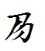 10:30-12:30(2小時)認識暴力樣態-家庭暴力防治(成保、老保及身保議題)莊薏老師12:30-13:30午餐、影片欣賞觀賞我要的愛與援紫筆13:30-17:30(4小時)社區初級預防的理念與實踐鄧佳旻社工督導17:30晚餐賦歸第二日第二日第二日第二日時間內容講師/主持人備註8:00-8:05報到入席、領取課程資料8:05-12:05(4小時)社區防暴經驗分享觀念陳淑貞邱淑媛(高階宣講師)12:00-13:00午餐13:00-17:00(4小時)傳統性別暴力迷思與正確防暴   莊薏老師17:00-18:00筆試測驗18:00晚餐賦歸第一日第一日第一日第一日時間內容講師/主持人備註8:00-8:20報到入席、領取課程資料8:20-8:30長官致詞8:30-10:30(2小時)認識暴力樣態-家庭暴力防治(兒少保護議題)徐清勳社工督導10:30-12:30(2小時)認識暴力樣態-家庭暴力防治(成保、老保及身保議題)巫琇羽社工督導12:30-13:30午餐、影片欣賞觀賞我要的愛與援紫筆13:30-17:30(4小時)社區初級預防的理念與實踐王璟琦老師17:30晚餐賦歸第二日第二日第二日第二日時間內容講師/主持人備註8:00-8:05報到入席、領取課程資料8:05-12:05(4小時)社區防暴經驗分享觀念陳淑貞邱淑媛(高階宣講師)12:00-13:00午餐13:00-17:00(4小時)傳統性別暴力迷思與正確防暴   莊薏老師17:00-18:00筆試測驗18:00晚餐賦歸姓 名性 別□男 □女  □其他：＿＿服務單位職稱身分證字號出生年月日受訓證書寄送地址聯絡資料（務必填寫）電話：(O)_____________________ 行動電話：_____________________E-mail：_____________________  Line ID：_____________________電話：(O)_____________________ 行動電話：_____________________E-mail：_____________________  Line ID：_____________________電話：(O)_____________________ 行動電話：_____________________E-mail：_____________________  Line ID：_____________________膳食□葷  □素  □不用餐特殊需求□身障 □懷孕□其他：＿＿報名課程（請勾選）(一)辦理時間(2梯次擇1即可)：第一梯：□110年12月27日(一) 8時至12時30分        □ 110年12月27日(一) 13時30分至17時30分        □12月28日(二) 8時至12時30分        □12月28日(二) 13時30分至18時第二梯：□110年12月28日(二) 8時至12時30分        □110年12月28日(二) 13時30分至17時30分        □12月29日(三) 8時至12時30分     報名QR Code        □12月29日(三) 13時30分至18時(二)辦理地點：第一梯：桃園市婦女館 101會議室第二梯：桃園市婦女館 102會議室             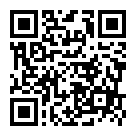 亦可線上報名，網址：https://forms.gle/NJzZ4zUTHKjY2hBX8上課期間請務必配合防疫措施：量測體溫、配戴口罩、消毒雙手。活動請全程參與，亦可搭配兩梯次課程選擇。(一)辦理時間(2梯次擇1即可)：第一梯：□110年12月27日(一) 8時至12時30分        □ 110年12月27日(一) 13時30分至17時30分        □12月28日(二) 8時至12時30分        □12月28日(二) 13時30分至18時第二梯：□110年12月28日(二) 8時至12時30分        □110年12月28日(二) 13時30分至17時30分        □12月29日(三) 8時至12時30分     報名QR Code        □12月29日(三) 13時30分至18時(二)辦理地點：第一梯：桃園市婦女館 101會議室第二梯：桃園市婦女館 102會議室             亦可線上報名，網址：https://forms.gle/NJzZ4zUTHKjY2hBX8上課期間請務必配合防疫措施：量測體溫、配戴口罩、消毒雙手。活動請全程參與，亦可搭配兩梯次課程選擇。(一)辦理時間(2梯次擇1即可)：第一梯：□110年12月27日(一) 8時至12時30分        □ 110年12月27日(一) 13時30分至17時30分        □12月28日(二) 8時至12時30分        □12月28日(二) 13時30分至18時第二梯：□110年12月28日(二) 8時至12時30分        □110年12月28日(二) 13時30分至17時30分        □12月29日(三) 8時至12時30分     報名QR Code        □12月29日(三) 13時30分至18時(二)辦理地點：第一梯：桃園市婦女館 101會議室第二梯：桃園市婦女館 102會議室             亦可線上報名，網址：https://forms.gle/NJzZ4zUTHKjY2hBX8上課期間請務必配合防疫措施：量測體溫、配戴口罩、消毒雙手。活動請全程參與，亦可搭配兩梯次課程選擇。